Kelvin Players Theatre CompanyHealth and Safety Policy(including the Health and Safety at Work Act 1974)Kelvin Players will:Provide adequate control of the health and safety risks arising from theatre activitiesConsult with Kelvin Members on matters affecting their health and safety, including their mental health and wellbeing, and provide support wherever possibleProvide and maintain safe plant and equipment, e.g. steel-deck, scaffolding, drills and toolsEnsure safe handling and use of substances, e.g. cleaning materials or chemicals and abrasives paints, thinners and varnishesProvide information, instruction and supervision for Kelvin MembersEnsure all Kelvin Members are competent to do their tasks, and give them adequate trainingSeek to prevent accidents or causes of ill health as a result of being anywhere in the Kelvin StudioMaintain safe and healthy conditions for theatrical activityReview and revise this policy on an annual basis.This Policy Statement (and its related Guidelines and Risk Assessment procedures) will be reviewed annually by each newly elected Management Committee following the Annual General Meeting (usually held in September). All existing and new members will be issued with a copy of this Policy Statement and related Guidelines and must sign a form to say that they understand, and will comply with, these requirements, otherwise their membership will become void.   ResponsibilitiesThe Management Committee are the Trustees of Kelvin Players and have overall and final responsibility for health and safety.The Management Committee delegate responsibility for day-to-day tasks to the following office holders to ensure health and safety standards are maintained / improved.  These officers must report any concerns directly to the Management Committee. Name                            	ResponsibilitiesPremises Manager	     	BuildingCompany Stage Manager	Overall set construction / technical issuesDirector		      	RehearsalsConstruction Manager  	Set construction; Get-In / Get-Out; Loading / UnloadingStage Manager	     	PerformanceFront of House		AudienceTheatre Manager    		All people in the theatreMembership Development     Training programmes for members, including First Aid trainingAll Kelvin Players Members:Have legal responsibilities to take care of the health and safety of themselves and othersHave a duty to co-operate with the Management Committee and their delegated Managers (office holders) to help them comply with the law on health and safety mattersMust not interfere with anything provided to safeguard their health and safetyMust take reasonable care of their own health and safety, including their mental healthMust report all health and safety concerns to an appropriate person (as detailed in this policy statement).Health and Safety Risks Arising from Theatre Performances and RehearsalsThe following people are responsible for ensuring that all public performances and rehearsals are conducted in a safe and healthy environment (this responsibility is delegated from the Premises Manager) : Theatre Manager during public performances at the StudioDirector or Production Manager during rehearsals. Every Production Manager must carry out a full written Health & Safety Risk Assessment for their production, even before rehearsals begin.Production Stage Manager during performances at outside venuesThe above people will on these occasions:Inform anyone entering the Studio of any prevailing health requirements (displayed in notices) Monitor the arrival of members of the public to ensure that any public health requirements are observed and complied with by everyone entering the StudioCheck there are no potential physical hazards (such as spilt liquids or obstacles) in the Studio likely to cause accidents or endanger any people, whether members of the public or Kelvin membersCheck that any first aid, healthcare equipment, and fire safety equipment is in place and accessible.  Health and Safety Risks Arising from Theatre (work) ActivitiesRisk assessments will be undertaken on a regular basis, as detailed below, using pro-forma risk assessment profiles.  Findings will be reported to the Management Committee who will responsible for ensuring that any required action to remove / reduce risk is implemented.Building – annuallyProduction – the Director of each production (in consultation with other members of the production team) will be required to complete a full H&S risk assessment.Accessibility and InclusionThe Management Committee has responsibility for setting in place guidelines to enable and assist all disabled persons, both Kelvin members and members of the public, safely to visit, watch, listen to, and participate in all shows or rehearsals in the Studio.The Premises Manager is responsible for ensuring that:All areas in the Studio are as accessible as possible to everyone safely, including people with a disability, whether a Kelvin member or a member of the public Where activities (such as rehearsals in the Morris Room) are impossible for a disabled member, the Director or Production Manager will arrange for a rehearsal or other activity to be carried out in a more suitable and safe location, such as the HallThe Theatre Manager will arrange the theatre to accommodate disabled members of the audience safely during performancesWhere a disabled person is not accompanied by their own carer, the Theatre Manager (the Director or Production Manager during rehearsals) will delegate a Kelvin member to support and guide that person whilst in the StudioConsultation with Kelvin Players’ MembersKelvin Players elect their Management Committee each year and, as well as office holders, three posts are designated as ‘Member’s representatives’.  Consultation with members is made through: Annual General Meeting (usually held in September)The Jester (a club newsletter, issued six times a year, emailed to members & posted on the website)The Digest (a club email newsletter emailed to members usually weekly)Individual communication through letter or e-mailSocial media such as Kelvin Players’ Members’ Page on FacebookKelvin Players website: https://www.kelvinplayers.co.uk/ (log in required for the members’ pages)All existing and new members will be given a copy of this Health and Safety Policy and related Guidelines and must sign a form to say they understand, and will comply with, these requirements.   Safe Tools and EquipmentThe Premises Manager is responsible for:Maintenance of general plant and equipment in the building Checking that new or second-hand equipment (relating to the building) meets health and safety standards before it is purchased.The Company Stage Manager is responsible for:Identifying all equipment and tools for set construction needing maintenanceEnsuring effective maintenance procedures are drawn up for all tools used during set constructionEnsuring that all identified maintenance is carried out Checking that new or second-hand equipment (relating to set construction) meets health and safety standards before it is purchased Briefing each production Construction Manager. Any problems found with equipment should be reported to the Premises Manager or Company Stage Manager as appropriate.Safe Handling and Use of SubstancesThe Premises Manager (building) is responsible for:Identifying all substances which need a COSHH assessmentUndertaking COSHH assessmentsEnsuring that all actions identified in the assessments are implemented Checking that new substances can be used safely before they are purchasedEnsuring that all relevant Kelvin Members are informed about the COSHH assessments.The Company Stage Manager (set construction) is responsible for:Identifying all substances which need a COSHH assessmentUndertaking COSHH assessmentsEnsuring that all actions identified in the assessments are implemented Checking that new substances can be used safely before they are purchasedEnsuring that all relevant Kelvin Members are informed about the COSHH assessments.Assessments will be reviewed every year or when the work activity changes, whichever is soonest. A copy of all assessments will be sent to the Management Committee. Information, Instruction and SupervisionThe Health and Safety Law poster is displayed at the Entrance Hallway and is issued by Premises Manager.Signs concerning Health and Safety (& any Special Notices & posters) are displayed throughout the Studio.Health and Safety advice is available from the Management Committee.The Production Stage Manager is responsible for ensuring that Kelvin Members, working at outside locations under the control of other employers, are given relevant health and safety information.Competency for Tasks and InformationAs part of the joining process, Health and Safety information will be provided for all Kelvin Members by the Membership Secretary.Specific job training will be provided by the Company Stage Manager or Construction Manager as required. Jobs requiring special training are: working at height, set building, painting, rigging and installing lanterns.Accidents, First Aid and Work-related ill HealthThe first aid boxes are kept in the Morris Room, the Bar, Hall, and the Workshop. The defibrillator is located on the wall outside the main entrance to the Studio so it can also be used by the local community at need.A list of appointed persons/first aiders is in the .All accidents and cases of work-related ill health must be recorded in the accident book. The book is kept in the  at the Studio.The Premises Manager is responsible for reporting accidents, diseases and dangerous occurrences to the enforcing authority (Bristol City Council, but may be the Health & Safety Executive [HSE] if serious).MonitoringThe Management Committee will: Have Health and Safety as a standing item on its agenda Review risk assessments for current and future productions at each meeting as appropriate Check rehearsal/construction working conditions to ensure safe working practices are being followedInvestigate and review procedures to prevent recurrence should an accident occur *.* The Premises Manager is responsible for investigating accidents in the building including rehearsals and the Company Stage Manager is responsible for investigating accidents during construction and on set.  Both will report their findings to the Management Committee who are responsible for acting on the findings of their investigations, in order to prevent a recurrence.Emergency Procedures – Fire and EvacuationThe Premises Manager is responsible for:Ensuring that the fire risk assessment for the building is undertaken and implemented; Arranging for all fire extinguishers to be checked annually by an approved outside contractor;Arranging for the security and fire alarm system to be checked annually;Arranging for the wiring and electrical equipment to be checked by an approved outside contractor at least once every three years (as required under its Theatre Licence);Checking that emergency evacuation procedures are tested.In addition, for every Studio production, the Premises Manager will:Arrange for a Theatre Manager to be on duty at each performance and will send them a written briefing note detailing the fire and evacuation procedures (this will be copied to the Front of House Manager); Arrange for a first aider and a steward to be on duty in the auditorium for every performance (they will also be sent written instructions about their duties);Arrange for the Theatre Manager to check, along with the Front of House Manager, that escape routes are clear.For every production, the Production Stage Manager will:Ensure that the emergency lighting signs are switched on (at outside venues this is the responsibility of that theatre’s staff);Ensure that notices are in place in the foyer and at front of house to inform members of the audience if special effects (e.g. strobe lighting, smoke, pyrotechnics) are to be used during the performance.The following people are responsible for ensuring that the appropriate emergency services are contacted: Director or Premises Manager during rehearsalsTheatre Manager during performances at the StudioProduction Stage Manager during performances at outside venuesKelvin Players Theatre CompanyHealth and Safety Policy GuidelinesIntroductionThese Health and Safety Policy Guidelines have been produced from the health and safety working documents, together with general and production risk assessments.  Please pay attention to the Safety Guidelines.The Health and Safety Policy is written to provide a clear guide to what is acceptable working practice under current legislation.  This document contains all you need to know to start off.  Please remember that the aim of Health and Safety (H&S) is not to stop you having fun or doing something completely bizarre but simply to ensure that it is done in a safe manner.This information covers you!  During productions get-in and get-out, and even during set construction, actors as well as backstage crew will be involved in working on and with the set. If any terms in this document are unclear to you then please ask a member of the Management Committee.IF IN DOUBT – DON’T DO IT!Never guess with backstage work - it can be fatal. The majority of injuries in the theatre industry are related to work at height and manual handling. More than a third of theatre injuries reported annually to HSE (Health & Safety Executive) are related to manual handling, so it is particularly important that each member understands Kelvin’s policy on manual handling (below).You are responsible for your own safety and the safety of people around you.  Anyone deliberately or repeatedly ignoring safety guidelines will be banned from backstage work. Scary as it might sound, accidents need to be reported, partly so we can learn from any mistakes to stop them happening again and partly because we have to keep an accident book.  Accident reports should be filed in the Accident Book held in the .Keeping Yourself (and Others) Healthy and SafeCommunicable DiseasesNo member should come to or enter the Kelvin Studio for any reason if they know or suspect that they have a communicable disease other than a common cold. Members suffering any apparent symptoms of a disease such as flu or any other prevailing epidemic (such as Coronavirus) must stay away from the Studio until any required period of quarantine has been completed.Whilst in the Studio for any reason, if a member experiences for the first time symptoms of what they suspect to be a communicable disease, they must remove themselves from the premises immediately and not return until they are sure that they are clear of any such disease.Whilst in the Studio, all members must observe any prevailing health protection requirements at all times, which may include such things as frequent handwashing, the wearing of masks, the use of provided hand sanitizers, and any requirements regarding socially distancing themselves from other people in the Studio. Any and all such requirements will be displayed on special notices at the entrance to and around the Studio.Alcohol and DrugsMost events and productions have bar facilities. Attractive as this may be, drinking is only permitted with the express permission of the event or production Stage Manager, as appropriate, which will only be given to people who will not have to de-rig the event or be part of an emergency response.No backstage member is to use illegal drugs during an event, either during rigging, during the performance or during the get-out.  Any Kelvin member doing so will be asked to leave.First Aid Kelvin Players Studio is equipped with four First Aid kits, an evacuation chair and a defibrillator; these are kept in the Morris Room, the Bar, the Workshop and the Hall. The workshop kit will be taken to all productions at outside venues. First Aid kits are maintained by Kelvin Players and restocked as necessary.  If items in First Aid kits are used, Kelvin’s Health & Safety Officer (HSO) must be informed, so that they can be restocked. The HSO must be informed if the defibrillator has been used, so that it can be checked.First aid cover is provided by trained and qualified Kelvin members during productions at the Studio.Medical ConditionsMembers should always follow their doctor’s advice and use their common sense with respect to any work in the Studio. Any member suffering from a medical condition that could affect their ability to work on an event or production should inform the event or production Stage Manager in confidence. The manager should then ensure that the member is not asked to do something unsuitable and that they are given warning of anything which might aggravate their condition, e.g. a clear warning must always be given before the use of strobes. Any member taking prescribed medication, or who needs to take over the counter medication such as painkillers, should be sure that they are fully aware of the effects it produces and should not undertake duties, such as backstage work, which are against the guidelines on the medication and should follow their  doctor’s advice or manufacturer’s recommendations regarding the use of the drug. FatigueThe main danger from fatigue is that it affects a person’s ability to concentrate and to perform skilled tasks, which covers pretty much everything we do. In order to combat fatigue, we recommend that each member keeps themselves hydrated and gets some proper food. If you are being asked to work for more than six hours then a food break will be available; use it.Kelvin Players will not expect members to work for more than sixteen hours in any twenty four but you should consider the effect your daytime employment may have had on you and not work for longer than you are comfortable with. If you do work for sixteen hours then you must take a good rest break in that time.Safety at Work ConditionsEar protectors are supplied by Kelvin Players for the use of members whenever they wish to use them.  Kelvin Players require members to use ear protection when the sound pressure level is 85dB or greater. Hard hats are kept in the workshop and members should use them in the Studio whenever there is a risk of head injury. Robust footwear should be worn when working in the Studio Hall or workshop. Depending on what you are doing, think about using eye protection such as work goggles, and masks for inhalation risks.Electrical SafetyProductions and EventsAlmost all of our productions and events involve large amounts of electricity, accordingly electricity must be dealt with carefully. The best way to ensure electrical safety is to prevent faults from developing by regular maintenance of equipment and ensuring that the distribution is in the hands of an experienced individual. These guidelines do not attempt to provide an explanation as to why some things are good and others bad, the Production Stage Manager or an experienced member will do that.The ground rules for electrical work on events are as follows:Always visually inspect an appliance before you use it; check that it has a valid P.A.T.(Portable Appliance Test) sticker on it, unless the item is less than one year old, and that both the appliance and its flex are in good condition.Theatre lanterns cannot be plugged in anywhere, a socket may already be fully loaded, or the lantern may require special power supplies. As a general rule:Most dimmers are rated at 10A - this is about 2kW of light.Most special effects lights are not suitable for running on dimmers - never change the plug on a light: it's there for a reason.Firmly tape down all cables, especially if they are across doorways or gangways. (Where possible run cables over the tops of doors, or use heavy duty cable covers).Uncoil cables completely before using them. Running current through a coil of cable generates heat; on a large drum this can be enough to cause a fire.Do not attempt to repair appliances.  If you are unsure how to operate any equipment, ASK!Repair and MaintenanceAny items that require repair should be brought to the attention of the Premises Manager, Company Stage Manager or the Production Stage Manager, so that they can arrange to have it repaired if possible.   Anybody asked to repair an appliance will be somebody who is knowledgeable about electrical systems and who is familiar with Kelvin H&S policy requirements. If it is not possible for the item to be repaired then the item should be removed from service.All the electrical equipment in Kelvin’s possession is serviced regularly and should have a valid P.A.T sticker on it. This sticker means that the equipment has been inspected and tested for safety and anything without one should be brought to the attention of the Premises Manager or Company Stage Manager.Workshop Use and CarpentryThe Hall is where most of our carpentry and metalwork is done. The workshop contains an assortment of hand and power tools. It is recommended that you should not be working alone: another person should be present to summon help if necessary. Never use mains fed electric tools when alone. Only use tools with which you are familiar. The Construction Manager or Company Stage Manager will show you, or arrange for someone else to show you, how to use a tool properly.  Tools are expensive, so please take care of them.Any personal tools which you bring in must be approved by the Construction Manager or Company Stage Manager (i.e. no chainsaws!) and must be P.A. tested to ensure their safety. Please do not use another member’s tools unless you have their permission and are familiar with the tool in question.  Such tools remain the responsibility of the owner, not of Kelvin Players.Special EffectsAudiences must be made aware if any of the following Special Effects are being used in a production or event.  Directors planning to use such effects MUST read and comply with the relevant Health and Safety guidance when giving their Director’s notes to cast and crew:Smoke / HazeThe fog evolved by smoke machines should not cause any breathing difficulties; however, older haze machines which crack peanut oil could cause allergic reaction and are not suitable for use by Kelvin Players. PyrotechnicsPyrotechnics are used by Kelvin Players under the control of an experienced and trained member. The storage of pyrotechnics for an event is under their control and they hold the keys for the firing desk and for the metal storage case.  The store should be clearly labelled and the cast and crew informed when pyrotechnics are being loaded.  A test firing should be done to demonstrate the effects.StrobesThe use of strobes is not recommended.  If the Director of a show feels that strobes are required for the play, then plan their use carefully, use the minimum amount of strobing required and ensure warnings are in place.LasersWe have not yet used lasers.  If a Director wishes to use lasers for a production then the Kelvin Management Committee must agree the use and lay down safety guidance, including warnings, before a laser is used.Manual HandlingAnyone who has to move awkward or heavy loads is to ensure that they have and use appropriate footwear and gloves, or other protection as appropriate, such as a hard hat. Use your common sense.Whilst it might sound patronising to tell you how to lift objects, it is an important subject, the more so since it is easy to get wrong.  We lift heavy objects in the Studio fairly frequently, such as flats and steel decking, and to minimise the risk of injury it is important to do it right. As always, the most likely injury sustained through lifting is back injury. So if you feel unsure of your back, DON’T DO IT! (There is no shame in this!)Always plan to do a lift safely:Think about what you are lifting: how heavy is it, how many people are needed to do it?Make sure everybody knows where you are carrying the object to.Consider any aids which could reduce the effort required and reduce the risk of injury – e.g. Could you lift the object onto a wheel board instead of carrying it the full distance?Lift together when everybody is prepared and on a count.Lift using your legs and the powerful muscles of your thighs: your back should remain straight at all times. Squat down and grip the object to be moved, then holding the object firmly, rise to your feet with a straight back.Ensure that you all put the object down together, and with the same care that you lifted it.Take care when lifting an object onto a wheeled surface - ensure that it cannot escape!Work at Height / RiggingWorking at Height (see Working at Height Guidance – Appendix 1)Working at height is the second most common cause of injury in the theatre. Only those Kelvin members who are confident of working at height will be requested to do so. There is no compulsory ‘work at height’ for Kelvin Players’ members.  However, for those who are confident working at height there is plenty to do on gantries, ladders and scaffolding towers.  An experienced Kelvin member will give a demonstration.When using a ladder always ask another member to put a foot on the bottom rung of the ladder to stabilize it. When people in an area are working at height, Kelvin Players require that everybody in the area is wearing a hard hat (kept in the workshop).  If you are working at height you must take all care to avoid dropping things onto the people below. Elementary precautions include ensuring that you have nothing on you which might fall and hit somebody (or something) and if you need to drop something, announce clearly what you are dropping and where you are dropping it: e.g. “Heads, upstage left, rope dropping in”.RiggingBefore any object is rigged the operation should be thought through and appropriate measures taken to ensure that the object is under full control at all times.  Any object which is to be flown in must have two points of attachment to the ceiling, a primary point and a secondary, which is there to catch the object if the first point should fail. Both these flying points should be of steel (so that they won’t melt in a fire). For some objects, like a flying scaffolding pole, at least three points are required to stop the bar swinging if one point fails. All lanterns must be secured with a safety chain in addition to the primary point of attachment. An experienced, nominated member should always supervise complex rigging tasks.Emergency ProceduresIn the case of an emergency, alert in the following order:At Kelvin Players Studio: Premises Manager (building) / Theatre Manager (productions)At outside venues (e.g. Redgrave/QEH theatre): Production Stage Manager The most likely emergency is fire.  In the Studio, the automatic fire alarm will sound.  If at an outside venue then sound the fire alarm. Alert the Premises Manager or Theatre Manager if in the Studio or the Stage Manager if at an outside venue.  (See the Fire and Evacuation Procedures – Appendix 2).Bomb threats are unusual but should always be taken seriously. The threat should be relayed to the above people as appropriate so they can start the evacuation sequence. Emergency ServicesThe Theatre Manager (Studio) and the Production Stage Manager (outside venue) are responsible for ensuring that the appropriate Emergency Services (e.g. ambulance, fire etc.) have been contacted.     END.                                                                                                    (Kelvin Health & Safety Officer January 2021)(This Health & Safety Policy & Guidelines approved by the Management Committee on January 21st 2021)The following 5 Appendices are also included for your further information in thisKelvin Players Health & Safety Policy & Guidelines Handbook for MembersAPPENDICESAppendix 1Working at Heights in the Broadcastingand Entertainment Industries(This Health and Safety Executive information sheet contains notes on good practice that the Kelvin Management Committee wishes to adopt.  It is reproduced in its entirety.)Entertainment Sheet No 6 - HSE information sheetIntroductionThis information sheet is one of a series produced in consultation with the Broadcasting and performing arts Joint Advisory Committee for (BJAC).Many activities in the entertainment industry involve working at heights. These include working in theatres, on stages and television studio lighting grids. This information is not intended to apply to the safety of performers.AccidentsCurrent accident statistics do not show the seriousness of the problem. The workforce in the industry is casual, or freelance, which results in many accidents not being reported. It is felt by member organisations of the BJAC that working at heights is one of the greatest risks taken within the industry and therefore clear safety information is required.HazardsFalls from heights are a regular cause of fatal and serious injuries. There are three main hazardsassociated with work at heights:Falls. Falling objects. Falls from collapsing structures. Risk AssessmentCarry out a risk assessment before working at height to find out what health and safety measures need to be adopted to avoid or reduce risk. Work should be done at a safe level to minimise risk. If this is not possible, consider the following:the physical condition of the people involved e.g. age, fitness, pregnancy, vertigo, etc; the activity; equipment to be used; location, e.g. near or over water, roads, under power lines, over raked stage, etc; the environment, e.g. weather, temperature, lighting; duration of the work; condition and stability of the work surfaces. Precautionary MeasuresFallsPrecautions must be taken where a person can fall a distance of more than 2m. If there is an increased risk of injury when falling a distance of less than 2m, e.g working near a traffic route or above a dangerous surface, then suitable precautions will also be required.There are four ways of preventing falls of people:edge protection, e.g. toe boards, guard rails; safety harnesses; maintaining a safe distance from an edge; safety nets. These need to be considered in the order listed above. Further information on edge protection and safety harnesses can be found in Health and safety in construction HSG150 and Health and Safety in roof work HSG33. A video High Designs covers the design of safe access at height during maintenance activities.Falling objectsTo prevent objects falling onto people you need a proper management system which:provides barriers, e.g. toe boards or mesh guards to prevent items from slipping or being knocked off the edge of a structure; secures objects to the structure, e.g. lashing of scaffold boards; ensures that there are no loose objects and that any tools are properly secured; creates an exclusion zone, where necessary, beneath areas where work is taking place. In addition, when people are working at heights above other work areas, it is advisable to provide safety helmets to protect the workers below against falling objects. Danger areas can be clearly marked with suitable safety signs indicating that access is restricted to essential personnel wearing hard hats while this work is in progress.Falls from collapsing structuresThis section applies equally to temporary stage sets or more permanent structures used for television and long running theatre productions.Structures need to be designed to be safe and to be built by competent people. Regulation 13 (safe design) of the Construction (Design and Management) Regulations 1994 (CDM) applies whether or not the rest of the Regulations apply. The skills, knowledge and experience of the designer will depend upon the nature of the structure concerned and the use or uses to which it is put. See HSE's publications GS28/2 and GS28/3 on the safe erection of structures.A competent person should inspect and attach a notice to a structure after completion and before it is put into use. Further inspections on a regular basis (at least weekly) and after severe weather (external structures) or if the structure is significantly altered, will also be needed.Competency means a person with the appropriate qualifications, knowledge and experience to identify the risks arising from a situation and the measures needed to control these.Temporary access equipmentTemporary access equipment would include scaffolding, tower scaffolds, ladders, step ladders and trestles. The use of mobile elevating work equipment and access equipment, such as tallescope, will be considered in a separate information sheet.Some general points concerning safe use of temporary access equipment are that:equipment should be properly maintained and regularly inspected particularly if used outside. defective equipment needs to be clearly identified and not be used. those using access equipment should be properly trained and competent ScaffoldingThe erection of scaffolding is a specialist activity. Further detailed information can be found in HSE’s publication Health and Safety in construction HSG 150.Tower scaffoldsFurther information can be found in HSE’s  scaffolds CIS10.Ladders, step ladders and trestlesFurther information can be found in HSE’s publication General access scaffolds and ladders CIS49.No ladders should be used if there is the possibility of contact with overhead electric wires or unprotected electrical equipment. Further information on electrical safety is contained in HSE’s publication Electrical safety at places of entertainment GS50.Theatre and studio lighting gridsAn additional hazard associated with work in lighting grids is that of dropping objects such as tools. All suspended equipment should have an independent safety bond in addition to its primary means of suspension.Remember: Make sure that no loose items are taken into the grid, e.g. by using pocketless overalls, tie lines on tools and equipment, etc, or create an exclusion zone below the working area, e.g. by erecting a barrier.In order to enforce this system there may be a need for some form of warning system when the grid is occupied.Everybody working in the area should be clearly aware of the system being used.Published on the HSE web site 21 September 2000Appendix 2Kelvin Studio TheatreFire and Emergency ProceduresDuring performancesIn the event of a fire or other emergency (e.g. bomb threat) occurring, the Theatre Manager must be informed immediately.  The code word ‘Mr Higgins’ should be used in order to avoid the public becoming aware of the situation and causing a panic.  The correct wording is, for example, “Mr Higgins is in the  Room”.If the fire alarms sounds, or if any other emergency situation should warrant it, the Theatre Manager should immediately proceed onto the stage area and stop the performance, instructing the audience to leave the premises by the nearest available exit and proceed up Wesley Road to assemble by the park on Brynland Avenue.  Stewards should remain in the auditorium to assist the evacuation until all members of the public have left, unless to do so would involve placing themselves at unjustifiable risk.All members of the cast, backstage crew and front of house personnel should also leave the building.  The senior person at the lighting/sound control position on the balcony should ensure that anyone in the Morris room, toilets, props room, bar and workshop has also left the premises on his/her way out.Members of Kelvin Players only may attempt to tackle any fire using the fire extinguishers provided, but only if they are able to do so without causing undue risk to themselves.The Theatre Manager is responsible for contacting the Fire Brigade (and they must be called to any outbreak of fire, however slight).  The public must not be re-admitted to the premises under any circumstances until the senior fire officer present has given clearance for this to happen.In the event of an emergency not involving an outbreak of fire, the Theatre Manager is responsible for contacting the appropriate emergency service, depending on the nature of the emergency. The Theatre Manager must not permit the public to re-enter the premises unless he/she is satisfied that it is safe for them to do so after taking advice from the appropriate emergency personnel in the circumstances.During rehearsals or other periods when the public are not in the buildingIn the event of a fire or other emergency becoming apparent either by the sounding of the fire alarm or by personal alert, the Director or Production Manager (or the most senior person present if there are no rehearsals taking place in the building) must be informed immediately. The Director (or the most senior person present) must stop the rehearsal and instruct everyone in the building to leave the premises and assemble in the  on the pavement on the opposite side of the road to the Studio. He/She should check that no-one is in a toilet, or any other area in the Studio on the way out. Assistance should be given to anyone with mobility or other needs.Members of Kelvin Players may attempt to tackle any fire using the fire extinguishers provided, but only if they are able to do so without causing undue risk to themselves.The Director (or the most senior person present) is responsible for contacting the Fire Brigade (and they must be called to any outbreak of fire, however slight).  No-one must be re-admitted to the premises under any circumstances until the senior fire officer present has given clearance for this to happen.In the event of an emergency not involving an outbreak of fire, the Director (or the most senior person present) is responsible for contacting the appropriate emergency service, depending on the nature of the emergency. No-one must re-enter the premises unless the Director (or the most senior person present) is satisfied that it is safe for them to do so after taking advice from the appropriate emergency personnel in the circumstances.Appendix 3Kelvin Studio Theatre Medical Emergency Procedure During PerformancesOn the occurrence of a Medical Emergency during a performance in the Kelvin Players Studio:Alert the First Aider, Production Stage Manager and Theatre Manager Production Stage Manager to decide in consultation with the First Aider whether to continue, suspend or halt the performanceIf the casualty is conscious, Theatre Manager to supervise with the First Aider the evacuation of the casualty from the Studio theatre hall to the bar/foyer, using the evacuation chair (sited on the back wall of the hall by the entrance), where the First Aider will commence treatment Theatre Manager to call 999 to alert the ambulance service (if necessary)If the casualty is unconscious, First Aider to call for the defibrillator, ask neighbouring audience members to vacate their seats, lay the casualty down across the seats to commence first aid and/or CPR treatment, and then use the defibrillator (located outside the main entrance) when it arrives Theatre Manager to call 999 for an ambulance immediately, and ask a member of the Front of House team to go and wait outside the Studio on the corner of Wesley Road and Gloucester Road to direct the ambulance and paramedics into the Studio when they arrive Theatre Manager to ask the audience to exit the Studio theatre calmly and to supervise the audience’s exit to the bar/foyer area (bar to remain open for drinks to be bought)Production Stage Manager to direct all actors to retire backstage during the emergency(**The above 4 actions should happen simultaneously**)After departure of the paramedics and resolution of the emergency, Theatre Manager to invite the audience to return to their seats (if deemed appropriate)Production Stage Manager resumes the performance once the audience is seated and calm.Theatre Manager to enter details of the event in the Accident Book in the Morris RoomOn the occurrence of a Medical Emergency in the Kelvin Players Studio at any other time:Alert a First Aider (if present in the Studio), the Director or Production Stage Manager, or other senior member present If the casualty is conscious, any of the above persons present to commence First Aid treatment and to call 999 to alert the ambulance service (if believed necessary)If the casualty is unconscious, First Aider or other senior person to call for the defibrillator (located on the wall outside the main entrance to the Studio), lay the casualty down flat on the floor wherever they are and commence First Aid and/or CPR treatment, and then use the defibrillator when it arrivesThe director or other responsible person present to call 999 for an ambulance immediately and ask another member to go and wait outside the Studio on the corner of Wesley Road and Gloucester Road to direct the ambulance and paramedics into the Studio when they arriveDirector, Production Manager, or other responsible person to enter details of the event in the Accident Book in the Morris Room Appendix 4Kelvin Players Disease Epidemic ProtocolKelvin Players, as a responsible amateur dramatic theatre company in the local community, will take the following actions in the event of a major or fast moving disease outbreak within the local, national or international community.In such an eventuality, Kelvin Players will:Observe and abide by the advice, rules and regulations brought in at any time by national, international, and/or local government.Take action as necessary to implement the above rules and regulations, which may involve anything up to and including postponing or cancelling shows and rehearsals and suspending lettings, and ultimately closing the doors of the Studio if the Committee considers it necessary or is required to do so by national or local government during any crisis.Undertake very regular (at least weekly) reviews of the local and national disease situation during any such eventuality, and implement any new actions as needed in the view of the Committee or as required by national or local government.During such time as the Studio is allowed to continue to be in use, but under restrictions, the club will display its own or other notices (such as the Society of London Theatre [SOLT] See it Safely Toolkit notices) on or beside all doors (both internal and external) advising club members and members of the public as to what procedures to follow when entering and using the Studio.Advise each club member and member of the public to observe national and local guidance as regards their own personal attendance at the club – i.e. not to enter or use the Studio if they are experiencing or have recently experienced symptoms of any disease epidemic.Advise any club member if they start to exhibit symptoms at any time whilst in the Studio that they must immediately leave the Studio and go home to take care of themselves, and must not return to the Studio until they have completed any required period of quarantine.Provide hand sanitisers (and if possible, hand sanitiser fixtures) at both the public entrance and on the wall near the club members entrance, as well as in each toilet and in each club room: the Morris Room, Hall, bar, gallery, and workshop. Have masks available for Kelvin members and members of the public to use on entering the Studio. Display notices at such places regarding frequent hand washing, minimising tactile contact, and giving advice regarding personal social distancing and following national or local government guidelines.Provide club members and members of the public with up to date information on the ongoing Studio situation and requirements during any epidemic, by emails to members or via the media of the club Digest, The Jester, or Kelvin Players Members’ page on Facebook, and on the public page of the Kelvin Players website.Update this protocol as frequently as necessary.Appendix 5Kelvin Studio Theatre Protocol For The Use of WeaponsAll weapons of any sort made of any material whatsoever to be used in any production or rehearsal must be locked away at all times when not actually in use.A weapon is any item which gives the external appearance of being a weapon. All weapons are banned in all public places. If it is good enough to give the appearance of a gun or other weapon to the audience, then it is a ‘realistic firearm’ or weapon. This means any item which looks like a gun or firearm, or any item which looks like it has an edge or point. This includes items made of any material, whether metal, plastic or wood, whether real, imitation or toy. Therefore it includes water pistols, cap guns, plastic swords, even home-made props.A realistic firearm may only be used in actual performances, and actors must not wear them (or any other weapon) in the theatre anywhere away from the immediate stage area. Any realistic firearm cannot be used at all during rehearsals, though theatre swords or other imitation weapons can be.If any weapon as above is to be used at all in any production, a written statement of the need to do so and written risk assessments must be provided to the Company Stage Manager by the Director or Production Manager, giving the scenes and page numbers in the script which call for the weapon to be used. This is to provide legal justification that they are required and necessary for the production.If hired, all fighting swords/weapons must by law be supplied through a registered ‘Fight Arranger’ who will not only supply the swords, but also have the necessary personal and product liability insurance cover. When any weapon is being used during any rehearsal, it is the responsibility of the Director or Production Manager to ensure that the weapon is kept and used safely by the actor (who also of course bears responsibility for acting in accordance with the direction given him or her).It is preferable for a Director to use an experienced Kelvin member as the production Fight Manager.It is the responsibility of the Director, Production Manager or Production Stage Manager to ensure that all weapons being used in the production are locked away at all times when not actually in use, (i.e. at the end of each rehearsal and performance). As in the general guidance to members at the beginning of the Kelvin Health & Safety Policy, all members have a duty to take care of their own and others’ safety, and this applies particularly when using weapons.(Geoff Collard   Kelvin Health & Safety Officer January 2021)These Appendices were approved by the Management Committee for inclusion in the Members’ Health & Safety Members’ Handbook on January 21st  2021.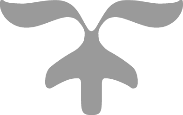 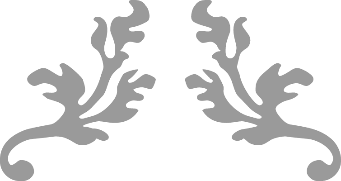 